                             BULLETIN D’INSCRIPTION AU CENTRE DE LOISIRS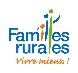 A retourner à Virginie LEMONNIER lors des permanences au centre de loisirs les mercredis ou dans la boîte aux lettres NOM et Prénom des PARENTS : …………………………………………………………………ADRESSE :………………………………………………………………………………………Téléphone :……………………………….Avez-vous la carte d’adhérent à Familles Rurales en 2022 : 	  OUI	  NONINSCRIPTION DES ENFANTS : Préciser pour les mercredis où vous inscrivez vos enfants :   R : Repas  DJM : demi-journée matin DJA : demi-journée après-midi      DJR : Demi-journée avec repas  JR : Journée avec repas JSR : Journée sans repas  Nom et prénom de l’enfant07/09/2214/09/2221/09/2228/09/2205/10/2212/10/2219/10/22